개혁장로회 한미 연합 총회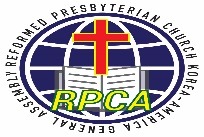 Reformed Presbyterian Church Korea-America General Assembly (RPCA)276 S. Rampart Blvd. Los Angeles, CA 90057   213)272-6031회원 가입  원서영문 이름전화번호한글이름셀폰번호이매일 생년월일주소섬기는 교회직위목사안수처MDiv 학위 처졸업학교가족 사항배우자자녀1자녀2자녀3자녀4기타사항